О внесении изменений в постановление администрации муниципального образования Тюльганский район от 20 июня 2014 года № 493-п «Об утверждении районной программы «Модернизация объектов коммунальной инфраструктуры Тюльганского района на 2014 - 2020 годы»».В соответствии с постановлением администрации муниципального образования Тюльганский район от 23 августа 2016 года № 613-п «Об утверждении Порядка разработки, реализации и оценки эффективности муниципальных программ муниципального образования Тюльганский район Оренбургской области», Бюджетным кодексом Российской Федерациип о с т а н о в л я ю:1. Внести изменения в постановление администрации муниципального образования Тюльганский район от 20 июня 2014 года № 493-п «Об утверждении районной программы «Модернизация объектов коммунальной инфраструктуры Тюльганского района на 2014 - 2020 годы»».2.  Приложение к постановлению изложить в новой редакции, согласно приложению к настоящему приложению.3. Постановление вступает в силу после его официального обнародования на официальном сайте муниципального образования Тюльганский район в сети «Интернет».Глава района   						 	   И.В. Буцких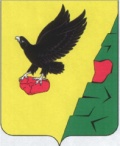                  Муниципальное образованиеТюльганский районОренбургской областиАДМИНИСТРАЦИЯТЮЛЬГАНСКОГОРАЙОНАП О С Т А Н О В Л Е Н И Е                 Муниципальное образованиеТюльганский районОренбургской областиАДМИНИСТРАЦИЯТЮЛЬГАНСКОГОРАЙОНАП О С Т А Н О В Л Е Н И Е                 Муниципальное образованиеТюльганский районОренбургской областиАДМИНИСТРАЦИЯТЮЛЬГАНСКОГОРАЙОНАП О С Т А Н О В Л Е Н И Е                 Муниципальное образованиеТюльганский районОренбургской областиАДМИНИСТРАЦИЯТЮЛЬГАНСКОГОРАЙОНАП О С Т А Н О В Л Е Н И Е                 Муниципальное образованиеТюльганский районОренбургской областиАДМИНИСТРАЦИЯТЮЛЬГАНСКОГОРАЙОНАП О С Т А Н О В Л Е Н И Е